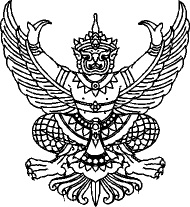 (สำเนาคู่ฉบับ)ประกาศสถานีตำรวจภูธรสนมเรื่อง การจัดการทรัพย์สินของราชการ ของบริจาค และการจัดเก็บของกลาง และสำนวนการสอบสวนคดีอาญาและคดีจราจร
    				ด้วยสถานีตำรวจภูธรสนม มีความมุ่งมั่นในการบริหารและจัดการจัดการทรัพย์สินของราชการ        ของบริจาค และการจัดเก็บของกลาง และสำนวนการสอบสวนคดีอาญาและคดีจราจร เพื่อให้มีการจัดเก็บ     การเบิก จ่าย นำไปใช้ในการปฏิบัติงานของเจ้าหน้าที่ตำรวจ เป็นไปอย่างโปร่งใส มีประสิทธิภาพ คุ้มค่า และเกิดประโยชน์สูงสุดในเชิงภารกิจของสำนักงานตำรวจแห่งชาติ	ในการนี้ จึงได้กำหนดจัดทำมาตรการจัดการทรัพย์สินของราชการ ของบริจาค และการจัดเก็บของกลาง และสำนวนการสอบสวนคดีอาญาและคดีจราจร เพื่อเป็นแนวทางปฏิบัติในการจัดการทรัพย์สินของราชการและของบริจาคสำหรับให้เจ้าหน้าที่ตำรวจถือปฏิบัติโดยทั่วกัน 	ข้อ 1 ประกาศฉบับนี้“สถานีตำรวจ” หมายความว่า สถานีตำรวจภูธรสนม“พัสดุ” หมายความว่า วัสดุ ครุภัณฑ์ของสถานีตำรวจที่มีไว้เพื่อใช้ร่วมกันเพื่อประโยชน์ของทางราชการ“ของบริจาค” หมายความว่า เงินหรือพัสดุที่มีผู้มอบให้แก่สถานีตำรวจเพื่อใช้ในกิจการ
ของสถานีตำรวจโดยระบุวัตถุประสงค์ไว้ชัดเจน“วัสดุ” หมายความว่า สิ่งของที่มีลักษณะโดยสภาพไม่คงทนถาวรหรือตามปกติมีอายุ
การใช้งานไม่นาน สิ้นเปลือง หมดไป หรือเปลี่ยนสภาพในระยะเวลาอันสั้น“ครุภัณฑ์” หมายความว่า สิ่งของที่มีลักษณะโดยสภาพคงทนถาวรหรือตามปกติมีอายุ
การใช้งานนาน ไม่สิ้นเปลือง หมดไป หรือเปลี่ยนสภาพไปในระยะเวลาอันสั้น“ผู้ยืม” หมายความว่า สถานีตำรวจหรือเจ้าหน้าที่ของสถานีตำรวจ“ผู้ให้ยืม” หมายความว่า ผู้มีอำนาจอนุมัติให้ยืม“ผู้มีอำนาจอนุมัติให้ยืม” หมายความว่า หัวหน้าสถานีผู้ให้ยืม หรือหัวหน้างานพัสดุ หรือเจ้าหน้าที่อื่นที่หัวหน้าสถานีผู้ให้ยืมมอบหมาย	ข้อ 2 นอกเหนือจากการยืมวัสดุตามระเบียบกระทรวงการคลังว่าด้วยการจัดซื้อจัดจ้างและการบริหารพัสดุภาครัฐ พ.ศ. ๒๕๖๐  (มีกฎหมายหรือระเบียบส่วนใดของสำนักงานตำรวจแห่งชาติ ที่กำหนดเรื่องแนวทางการยืมคืน การจัดเก็บของกลาง การเก็บสำนวนคดี หรือไม่ให้ใส่ประกอบด้วย) ให้บุคลากรในสถานีตำรวจถือปฏิบัติ ดังนี้๑. การยืมพัสดุหรือนำพัสดุไปใช้ในกิจการใด ๆ ต้องเป็นไปเพื่อประโยชน์ของทางราชการ
โดยผู้ให้ยืมต้องคำนึงถึงความมีประสิทธิภาพ ความคุ้มค่า และเกิดประโยชน์สูงสุดในเชิงภารกิจของรัฐประกอบ
การให้ยืมด้วย๒. ผู้ให้ยืมต้องจัดให้ผู้ยืมทำหลักฐานการยืมเป็นลายลักษณ์อักษร ตามแบบฟอร์ม
ที่กรมบัญชีกลาง หรือสำนักงานตำรวจแห่งขาติ กำหนดทุกครั้ง๓. ผู้ให้ยืมต้องกำหนดระยะเวลาส่งคืนพัสดุโดยปกติพึงกำหนดให้สอดคล้องกับเหตุผล
ความจำเป็นในการใช้พัสดุที่ยืมนั้น ทั้งนี้ ระยะเวลาการยืมสูงสุดสำหรับการยืมแต่ละคราวไม่ควรเกิน ๑ เดือน 
นับจากวันที่ยืม หรือระยะเวลาที่สำนักงานตำรวจแห่งชาติกำหนด แต่หากมีความจำเป็นอาจขอขยายระยะเวลาการยืมต่อไปได้ โดยดำเนินการให้มีหลักฐานการยืมที่ครอบคลุมระยะเวลายืมที่ขยายออกไป โดยนำข้อ ๒ มาใช้โดยอนุโลม๔. กรณี พัสดุที่ยืมเกิดชำรุดเสียหาย หรือใช้การไม่ได้ หรือสูญหายไป ให้ผู้ยืมจัดการแก้ไขซ่อมแซมให้คงสภาพเดิมโดยเสียค่าใช้จ่ายของตนเอง หรือชดใช้เป็นพัสดุประเภท ชนิด ขนาด ลักษณะและคุณภาพอย่างเดียวกัน หรือชดใช้เป็นเงินตามราคาที่เป็นอยู่ในขณะยืม5. เมื่อครบกำหนดยืม หากผู้ยืมยังไม่ส่งคืนพัสดุที่ยืมไป ให้ผู้ให้ยืมหรือเจ้าหน้าที่
ที่ได้รับมอบหมายจากผู้ให้ยืมติดตามทวงพัสดุที่ให้ยืมไปคืนภายใน 5 วัน นับแต่วันครบกำหนด 	ข้อ ๓ แนวทางการจัดเก็บของกลาง ให้ เจ้าหน้าที่อำนวยการงานกำลังพลรับผิดชอบดำเนินการให้เป็นไปตามระเบียบ โดยให้มีตรวจสอบและตรวจนับอาวุธยุทธภัณฑ์ของสถานีตำรวจเพื่อให้มีความพร้อมต่อการใช้งานในภารกิจประจำวัน	ข้อ ๔ แนวทางการจัดเก็บสำนวนการสอบสวนคดีอาญาและคดีจราจรให้ เจ้าหน้าที่เสมียนคดี ดำเนินการให้เป็นไปตามระเบียบ	ข้อ ๕ นอกจากการตรวจสอบพัสดุประจำปีตามกระทรวงการคลังว่าด้วยการจัดซื้อจัดจ้าง
และการบริหารพัสดุภาครัฐ พ.ศ. ๒๕๖๐ แล้ว ให้สถานีตำรวจภูธรสนม งานกำลังพล ตรวจสอบวัสดุ และบัญชีวัสดุเป็นประจำทุกเดือนรวมถึงเช็คสภาพดูแลรักษาให้วัสดุนั้นพร้อมใช้งานอยู่ตลอดเวลาและรายงานให้หัวหน้าสถานีทราบภายใน 7 วัน นับแต่วันที่ได้ดำเนินการตรวจสอบวัสดุ	ข้อ ๖ การรับของบริจาคให้บุคลากรในสถานีตำรวจปฏิบัติตามระเบียบกระทรวงการคลังว่าด้วยการรับเงินหรือทรัพย์สินที่มีผู้บริจาคให้ทางราชการ พ.ศ. ๒๕๒๖ โดยกิจการใด ๆ ที่เกี่ยวข้องกับการยืม 
การเก็บรักษา และการตรวจสอบ ที่ไม่ได้ระบุไว้ในระเบียบดังกล่าว ให้ถือปฏิบัติตามประกาศฉบับนี้โดยอนุโลม	ข้อ ๗ สถานีตำรวจมีอำนาจหน้าที่ในการประชาสัมพันธ์ และเสริมสร้างความรู้ ความเข้าใจ
ให้บุคลากรในสังกัดรับทราบและถือปฏิบัติตามมาตรการจัดการทรัพย์สินของราชการและของบริจาค	ทั้งนี้  ตั้งแต่บัดนี้เป็นต้นไป	            สั่ง ณ วันที่  20  มีนาคม   พ.ศ. 256๖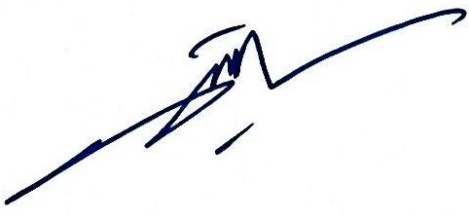                                             พันตำรวจเอก           			(อัครพล  รัศมี) 	  ผู้กำกับการสถานีตำรวจภูธรสนม